Plan Lector Kínder 2023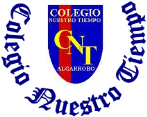 Libro AutorFecha de EvaluaciónBORIS, un compañero nuevo en la escuela(Carrie Weston/Tim Warnes) (Editorial, Buenas Noches) MarzoEl tiburón va al dentista(M Luisa Silva)(Editorial, AlfaguaraAbril No te rías Pepe (Keiko Kasza) (Editorial Norma Buenas Noches)MayoLas habichuelas mágicas (Frances Rovira)(Jordi Sierra i Fabra)JulioCuentos Gigantes: La Gallina Serafina (Cuento popular, editorial Santillana 2006)AgostoCuentos Gigantes: La Pincoya(Leyenda chilena, editorial Santillana 2006) Septiembre La selva loca(Tracy y Andrew Rogers) ( Editorial, Buenas Noches) Octubre Cuentos Gigantes: La niña y su farol (Cuento popular, editorial Santillana 2006) Noviembre La Estrella más Brillante (un cuento de Navida) Autora María Soledad Ortiz ElfeldtIlustración Macarena SalazarDiciembre  